Põllumajanduse Registrite ja Informatsiooni AmetAMETIJUHENDTÖÖ LÜHIKIRJELDUSArengutoetuste osakonna arendusbüroo (edaspidi büroo) peaspetsialisti töö eesmärgiks on arendustöö turukorralduse büroo toetuste menetlemise parendamiseks, eelkõige menetlusprotseduuride ja büroo toetuste menetlemist reguleerivate õigusaktide väljatöötamisel osalemine, infosüsteemide arendamises osalemine, infosüsteemide koolipiim ja toetused ning MARSA2 valdamine, infosüsteemi MARSA2 peakasutaja ülesannete täitmine, ametlike dokumentide ja kirjade vormistamine.Töö eeldab suhtlemist asutuse klientidega ja teiste ametiasutustega telefoni ja kirja teel, milles on olulisel kohal heade kliendisuhete loomine, viisakas ja lahendustele orienteeritud käitumine. Teenistuja juhindub elementaarsetest klienditeeninduse viisakusnõuetest.Teenistuja  juhindub  oma  töös  Põllumajanduse  Registrite  ja  Informatsiooni  Ameti (edaspidi PRIA)  põhimäärusest, arengutoetuste osakonna põhimäärusest, sisekorraeeskirjadest, taotluse menetlemise protseduuridest, avaliku teenistuse seadusest, PRIA teenindusstandardist ja antud ametijuhendist.TEENISTUSKOHUSTUSED                                                  VASTUTUSTeenistuja vastutab:käesolevast ametijuhendist, tööga seotud õigusaktidest, sisekorraeeskirjast, PRIA ja osakonna põhimäärusest, PRIA teenindusstandardist ning avaliku teenistuse seadusest tulenevate tööülesannete õigeaegse ja kvaliteetse täitmise eestametialase informatsiooni kaitsmise ja hoidmise eestteenistuja kasutusse antud töövahendite säilimise ja hoidmise eest järelevalvet teostavate organisatsioonide esindajatele oma tööd puudutava kvaliteetse informatsiooni andmise eest ning neile oma võimaluste piires abi osutamise eestenese kvalifikatsiooni hoidmise ja täiendamise eestÕIGUSEDTeenistujal on õigus:kasutada oma töös avaliku teenistuse seadusest, õigusaktidest, PRIA põhimäärusest ja sisekorraeeskirjast tulenevaid õigusisaada PRIAst oma tööks vajalikku informatsiooniteha koostööd teiste osakondade teenistujategateha ettepanekuid oma pädevusse kuuluvas valdkonnas töö paremakskorraldamisekssaada tööalase taseme tõstmiseks vajalikku tööalast koolitust eeldusel, et on olemas vajalikud aja- ja eelarve ressursidsuhelda PRIA nimel klientidega ja teiste teenistujatega kõigis oma tööülesandeid puudutavates küsimustesesitada oma vahetule juhile tööalaseid küsimusi ja ettepanekuidTÖÖ ISELOOMPeaspetsialisti teenistuskoha asukoht on Tartus. Töö on paikse iseloomuga, kuid eeldab aeg-ajalt lähetusi Eesti piires. Töö nõuab pidevat suhtlemist paljude inimestega, nii telefonitsi kui nõupidamistel. Oluline osa on paberi- ja arvutitööl, sh aruandluse koostamine, kirjavahetus jm. Selge eneseväljendusoskus, kliendisõbralikkus, täpsus, korrektsus ning tähtaegadest kinnipidamine on olulised.Teenistuja	peab	pidevalt	tegelema	enesetäiendamisega,	osavõtt	PRIA poolt korraldatud koolitustest on kohustuslik.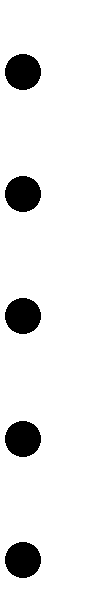 TÖÖANDJA POOLT TAGATAVAD TÖÖVAHENDID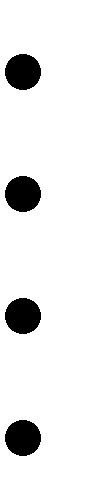 KVALIFIKATSIOONINÕUDEDTÖÖANDJA ESINDAJA 			Nimi: Jaan KallasKuupäev 					Allkiri (allkirjastatud digitaalselt)VAHETU JUHT				Nimi: Rauno AunKuupäev					Allkiri (allkirjastatud digitaalselt)Kinnitan, et olen tutvunud ametijuhendiga ja kohustun järgima sellega ettenähtud tingimusi ja nõudeid.TEENISTUJA				Nimi: Elen LiivKuupäev 					Allkiri (allkirjastatud digitaalselt)Teenistuskoha nimetusPeaspetsialistTeenistujaElen LiivKoht asutuse struktuurisArengutoetuste osakond, arendusbürooVahetu juhtArendusbüroo juhatajaAlluvadEi oleEsimene asendajaArendusbüroo peaspetsialistTeine asendajaArendusbüroo peaspetsialistKeda asendabArendusbüroo peaspetsialistiHindamineKohustuslik arengu- ja hindamisvestlus vahetu juhiga vähemalt 1 kord aastasPeamised tööülesandedTöötulemused ja kvaliteet  Turukorralduse büroos menetletavatetoetuste arendustöös osalemineArendustöö on planeeritud koostöös arendusbüroo juhataja ja turukorralduse büroo juhatajagaOn osaletud turukorralduse büroo toetuste menetlemist reguleerivate õigusaktide väljatöötamisel eesmärgiga tagada määruste rakendatavuse jätkuv parendamineÕigusaktide väljatöötamisel on esitatud kõik vajalikud ettepanekud ja kommentaarid kirjalikult ja tähtaegseltOn osaletud „Abiks taotlejale“ juhendmaterjalide täiendamisel ja parendamiselOn osaletud toetuste menetlusprotseduuride väljatöötamisel, täiendamisel ja parendamiselArendustöö käigus tekkinud probleemide ja täiendavate läbirääkimiste vajalikkuse kohta on antud viivitamatult teada arendusbüroo juhatajale J1 Protsesside juhendis meetme omaniku vastutusalast meetme omaniku poolt delegeeritud ülesannete täitmineJ1 Protsesside juhendis meetme omaniku vastutusalast on meetme omaniku poolt delegeeritud ülesanded korrektselt täidetudInfosüsteemide kasutamine ja arenduses osalemineInfosüsteemide kasutamisel on jälgitud turva- ja konfidentsiaalsuse nõudeid Infosüsteemidesse sisestatud andmed on õiged ja kvaliteetsed Esitatud on ettepanekud infosüsteemide töökvaliteedi parendamiseks läbi JIRA Vajadusel on osaletud infosüsteemide arendamise töögruppides ja teostatud on vajalikud testimised Turukorralduse büroo tööd puudutava seadusandlusetundmine ja uuenduste jälgimineTeenistuja on kursis turukorralduse büroo tööd puudutavate seadusandlike aktidega, orienteerub nende sisusIgal hommikul on jälgitud läbi portaali www.eur-lex.europa.eu uusi määruseid ja edastatud info asjaomastele menetlejatele turukorralduse büroosDokumentide vastuvõtmine, üleandmine ja hoidmineTöös olevate dokumentide säilimine on tagatud ning informatsioon on kaitstud asjasse mittepuutuvate isikute eestKomitee materjalide läbitöötamineKomitee materjalid on läbi töötatud ja olulistest teemadest on teavitatud huvitatud osapooliTöökoosolekutel osalemineTeenistuja on osa võtnud kõigist toimuvatest töökoosolekustInformatsiooni andmine järelevalvetteostavate organisatsioonide esindajateleJärelevalvet teostavate organisatsioonide esindajad on saanud neid rahuldava informatsiooni teenistuja töö kohtaJärelevalvet teostavate organisatsioonide esindajatele on osutatud igakülgset abiInfovahetuse korraldamineorganisatsioonisVajalik info on jõudnud operatiivselt kõikide osapoolteniTeenistuja on kinni pidanud konfidentsiaalsuse nõudest ja ei ole väljastanud oma töö käigus saadud informatsiooni asjasse mittepuutuvatele isikutele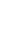 Vajadusel teavituste andmete kogumine jaedastamineVajalik informatsioon on õigeaegselt edastatud huvitatud osapooltele ettenähtud kanalite kauduAuditite koordineerimineErinevate auditite tähelepanekud on kogutud ja jälgitud abinõude plaani tähtaegset täitmist. Õigusloome protsessis on kommentaarid arvesse võetud ja tehtud ettepanekud esitatudLisaülesandedKokkuleppel arendusbüroo juhatajaga on täidetud lisaülesandedTeenistuja töövahenditeks on:Tal on kasutada:arvuti telefon printerbüroomööbelkantseleitarbed koopiamasin faks paberipurustaja sülearvutiKohustuslikudSoovitavadHaridus, erialaKõrgharidusPõllumajanduslik või majandusalane kõrgharidusTeadmised, kogemusedEesti keele väga hea valdamine nii kõnes kui kirjasKogemus töös dokumentidegaInglise keele valdamine suhtlustasandilOskusedArvutioskus (MS Office (kesktase, Internet)Hea suhtlemisoskusAnalüütiline mõtlemineOmadusedKorrektsus ja täpsus Meeskonnatöö valmidusIseseisvusHea pinge- ja stressitaluvusÕppimisvalmidus